WNC Foundation Board of Directors Meeting Agenda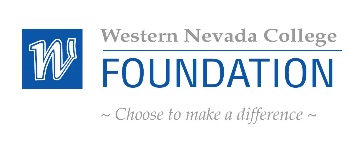 Monday March 2, 2015Western Nevada College Carson Campus2201 W. College Parkway, Carson City, NV 89703Reynolds Building Room 1148:00 a.m. – 10:00 a.m.NOTE: Below is an agenda of all items scheduled to be considered. Notification is hereby provided that     items on the agenda may be taken out of the order presented, two or more agenda items may be combined for consideration, and an agenda item may be removed from the agenda or discussion relating to an item on the agenda may be delayed at any time. Reasonable efforts will be made to assist and accommodate physically handicapped persons desiring to attend the meeting.  Please call the number listed in advance so that arrangements for attendance may be made. INTRODUCTIONS AND WELCOME (Vice Chair Niki Gladys)			INFORMATION ONLYPUBLIC COMMENT									INFORMATION ONLY Public comment will be taken during this agenda item. No action will be taken on a matter raised under this item until the matter is included on an agenda as an item on which action may be taken. The Chair of the Board of Trustees may place reasonable limitations as to the amount of time individuals may address the Board. The Chair may elect to allow public comment on a specific agenda item when that item is being considered.CONSENT AGENDA (10 minutes) 						FOR POSSIBLE ACTION											ATTACHMENTA. November 18, 2014 Board Minutes 							Action Item 	1 		B. Development Committee Report (Darcy Houghton)					Report	 	2 C. Finance Committee Report (Kelly Kite) 						Report	 	3REGULAR AGENDA (55 minutes) 						FOR POSSIBLE ACTIONA. Mission Moment: Robotics and Manufacturing						Presentation B. Directors Foundation Update								Discussion C. President Burton’s College Update							DiscussionD. New Business									Action Item 	5E. Birthday Acknowledgement Dr. Lewis, Jed Block, Roger Williams, Larry Goodnight	INFORMATION ONLY	F. Public Comment									INFORMATION ONLY	G. Unveiling of Donor Wall 								INFORMATION ONLY	Public comment will be taken during this agenda item. No action will be taken on a matter raised under this item until the matter is included on an agenda as an item on which action may be taken. The Chair of the Board of Trustees may place reasonable limitations as to the amount of time individuals may address the Board. The Chair may elect to allow public comment on a specific agenda item when that item is being considered. ADJOURNMENT 									Action Item 8NEXT REGULARLY SCHEDULED BOARD MEETING: Friday May 29, 2015 8am – 10am 